QUOTATIONS FOR SUPPLY OF70 GSM & 80 GSM – WOODFREE OFFSET WHITE PRINTING PAPERIMP/ ADV/ 2020/ 09Sealed quotations are hereby invited from foreign principles and local suppliers for the supply of                  “70 GSM & 80 GSM – Woodfree Offset White Printing Paper” as specified below.	Quantity				                Description	  30 MT             70 GSM – Woodfree Offset White Printing Paper - Size: 24” x 36”      10 MT             80 GSM – Woodfree Offset White Printing Paper - Size: 24” x 36”  	Packing : Palletized packets with extra Seaworthy Export packing with moisture barrier.Foreign OffersThe bidders should quote both FOB and CIF Colombo prices (on at sight as well as 90 days usance). CIF offers should clearly detailed Cost, Freight & Insurance charges separately.  ANCL reserves the right to place the order on FOB or on CIF term. Offers with samples and specifications should be submitted in a sealed envelope marked as “Quotations for 70 GSM & 80 GSM – Woodfree White Printing” on the top left hand corner.Local OffersEx – stock price indicating transport charges, VAT and other levies separately with samples should be submitted in a separate cover in the same manner.Offers should be sent to the Head of Procurement to reach on or before                                        14 August 2020 at 2.30 p.m. which will be opened immediately. No separate documents will be issued. Suppliers may use their own formalities.Probable date of delivery, validity of price, terms of payment etc. to be clearly indicated on the offers.Acceptance of new sources/ product is subjected to a quality test.The successful bidder should provide a Performance Bond to the value of 05% with a validity period of 90 days.Bidders or accredited representatives will be allowed to present at the opening. However,                The Associated Newspapers of Ceylon Ltd. reserves the right to accept or reject any or all offers without assigning any reason whatsoever.Head of ProcurementThe Associated Newspapers of Ceylon Ltd.	No. 35, Lake House,                                        D.R. Wijewardene Mawatha,  Colombo – 10.For Details : 2429451, 2429452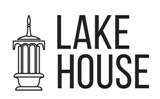 